FURQAN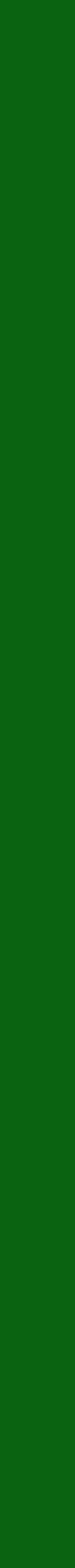 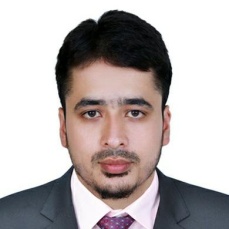 Furqan-394042@2freemail.com OBJECTIVETo enhance my professional skills, capabilities and knowledge in an organization which recognizes the value of hard work and trusts me with responsibilities and challenges.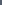 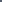 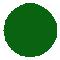 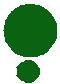 ExperienceResponsible for ensuring that all activities meet both internal company standards and externalregulatory requirements with respect to health, safety and environment to ensure the company’s obligations and policies in these areas, fully complied with duties.Inspect all the structural elements during the construction phase like raft foundation, isolated foundation, retaining wall, flatslab,hourdislabs columns etcInspect all work done during finishing phase like blockwork,plaster, waterproofing walls and floortiles.Responsible for management of material and manpower at site.Quantity takeoff for BOQ items and measuring from site.Preparing material request for order of material.Providing specialist direction on unusual or diﬃcult engineering issues.Carrying out site visits and surveys.Preparation of Bar Bending Schedule(BBS) from drawing & Implementation.Monitoring & inspecting the work of subcontractors and third parties.Supervision of work activities on site and reporting any trend for delay to construction manager.Checking the shop drawings.Ensuring smooth and timely execution of activities.Coordinate with consultant engineer for submittal, checking and approval of inspection requests of completed works(structure, finishing).Follow up non-complying work and material for corrective and preventive action from sub-contractors.Prepare next day program and coordinate with site staff to distribute the man power to the main project.Responsible for managing and supervising building construction projects, including time, budget management , quality control ,delivering projects successfully and being accountable for project planning and direction.Reviewing solutions i.e. technical requirements, sustainability, suitability and quality.Delivering assigned tasks for design & infrastructure development projects.Quantity survey for different stages of project using Auto Cad and MicrosoftExcelPreparing shop drawing and bar bending schedule using auto cad structure detailing program.Preparation of drawings, weekly reports and charts.Ensuring compliance with all project QA procedures and requirements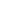 Calicut Kerala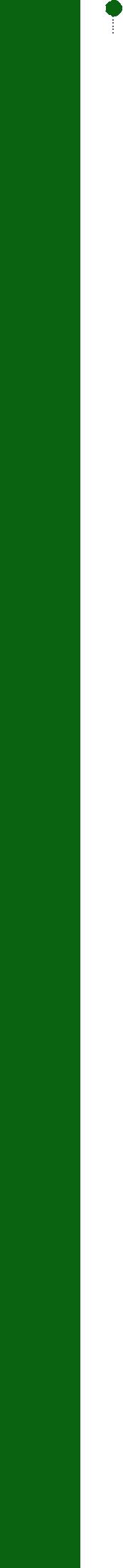 May 2014 - June 2107Junior civil Engineer/Quantity surveyorCalculating & monitoring material on site.Quantity takeoff for BOQ items and measuring from site.Preparation of Bar Bending Schedule(BBS) from drawing & Implementation.Good ability with AUTOCAD.Superb critical thinking skills and the ability to evaluate designs,plans and projects.Promoting the highest standards of safety on site at all times.Perform quality control as per quality plan.Coordinate with client & design consultant for smooth work progressSupervise construction works contracts including quality measurement, Quality variation and payments .Following up and coordination civil work activities.Planning,scheduling,engineering,procurement,MaterialOptimization, Execution&Monitong of project.Liaising with client representatives, consultants and suppliers during construction.Quantities take off for needed amount of steel and concrete.Monitoring and inspecting the work of sub contractors and other third parties according to approved drawings.Preparing day schedule for site activities.Ordering machinery and materials.Monitoring protection measures & reporting of any hazards/incidents.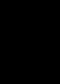 EducationUniversity of Kashmir(SSM college of engineering and technology)2014B.e in civil engineering74.51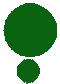 SkillsAutoCAD (2d+3d) Ms Excel B.O.Q B.B.S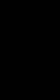 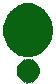 LanguageEnglish Urdu Arabic KashmiriAdditional Information UAE Driving licence: Yes SOE card holder: YesG+M+1 certified from RAK municipalityFURQAN 